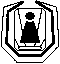 INSTITUT ZA NEONATOLOGIJU, Ul. kralja Milutina br.50Telefoni:  Direktor Instituta         3615-049Pomoćnik direktora         3615-046Fax: 3619-045  -  E-mail: office@neonatologija.rsBroj: 1280/13Datum: 28.04.2017.Na osnovu člana 63 stav 1 Zakona o javnim nabavkama (''Sl. glasnik RS'', br. 124/12, 14/15 i 68/15), vrši se izmena konkursne dokumentacije za nabavku  usluge servisiranja sterilizatora i destilatora (JNMV 17/2017) na sledeći način:U konkursnoj dokumentaciji u  delu „OPŠTI USLOVI za učešće u postupku javne nabavke male vrednosti  redni broj 17/2017“, i „Tehničkoj specifikaciji menja se predmet nabavke, opis i količine na sledeći našin:umesto:upisuje se:TEHNIČKA SPECIFIKACIJAjavna nabavka male vrednosti 17/2017NAPOMENA: UZ PONUDU OBAVEZNO DOSTAVITI CENOVNIK REZERVNIH DELOVAR.br.Vrsta opreme koja se servisiraKom.Automatski parni sterilizator »Sutjeska« 6661Parni sterilizator »Medi-clave« HL-3201Aparat za destilaciju vode »Sutjeska« DV-201Suvi sterilizatori (razni proizvođači)6Termostati1Vodena kupatila3R.br.Vrsta opreme koja se servisiraKom.1Automatski parni sterilizator »Sutjeska« 66612Parni sterilizator »Medi-clave« HL-32013Aparat za destilaciju vode »Sutjeska« DV-2014Termostati1  5Vodena kupatila3R.br.Vrsta opreme koja se servisiraKom.1Automatski parni sterilizator »Sutjeska« 66612Parni sterilizator »Medi-clave« HL-32013Aparat za destilaciju vode »Sutjeska« DV-2014Termostati1  5Vodena kupatila3